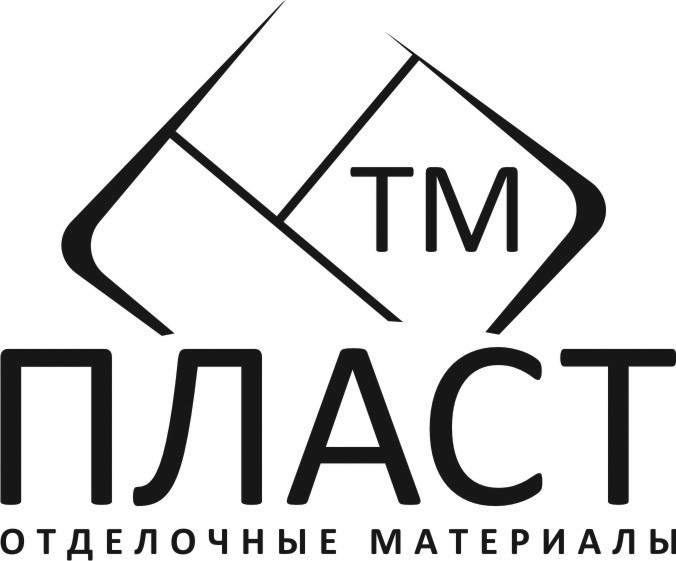 Коммерческое предложение.Свободновспененный пенополистирол (пенопласт) от «ТМ-Пласт».Размер плит по желанию заказчика (максимальные 2800х1200х470мм)Стандартные размеры 600х1200; 1200х1200; 1200х2400; 1200х2800ммСтандартная толщина от 30мм до 470мм с шагом 10мм.На плиты нестандартных размеров наценка 15%Гранулы и крошка упакованы в полиэтиленовые мешки по 1куб.м.Имеется доставка.Дата: 22.10.2013г.НаименованиеПлотность кг/куб.мЦена  за куб.м.рубОт 1куб.мЦена за куб.м.рубОт 30куб.мПСБ-С-158,0-10,011401080ПСБ-С-15-110,1-12,012401180ПСБ-С-15-212,1-13,013501280ПСБ-С-2515,1-16,017601670ПСБ-С-25-Ф16,1-17,018601770ПСБ-С-25-121,0-22,023502260ПСБ-С-3525,1-26,026502520ПСБ-С-35-127,0-28,027702640Гранулы-15(3-5мм)8,0-10,010901050Гранулы-25(2-4мм)14,0-16,017001630Крошка-800750